Чащинова М.В.РОЛЬ БЮДЖЕТА В ВОЛОГОДСКОЙ ОБЛАСТИАннотация статьи на русском: Региональный бюджет выступает как ключевое звено в развитии субъекта. Главная цель регионального бюджета заключается в финансировании обеспечения задач, направленных на улучшение субъекта РФ, пропорциональное развитие производственной и непроизводственной сфер, а также оказания помощи муниципальным образованиям, входящих в состав региона. В работе рассматривается экономическая сущность понятия «региональный бюджет», определяется его роль в экономическом и социальном развитии региона, проводится анализ бюджета Вологодской области. На основе вышеперечисленного, даются рекомендации по совершенствованию бюджетной политики в Вологодской области Ключевые слова на русском языке: бюджет, бюджетная система, региональный бюджет, субъект РФ, социально-экономическое развитие региона.Региональные бюджеты – вторая ступень в бюджетной системе РФ. Именно из-за данного положения формируется основная особенность региональных бюджетов – двойственность, то есть происходит получение помощи из федерального бюджета РФ и предоставление помощи бюджетам муниципальных образований, входящих в состав субъекта РФ.Для наиболее правильного функционирования регионального бюджета, бюджет субъекта РФ должен быть составлен, согласно принципам: единства, достоверности, самостоятельности, сбалансированности и гласности.Бюджетная система регионального уровня образует определенный набор функций, которые можно выразить следующим образом: поддержание объективной дифференциации доходов среди отдельных групп населения; формирование условий, благодаря которым возможно улучшение жизни населения; улучшение условий, влияющих на предпринимательский климат; повышение уровня деловой активности.Региональный бюджет состоит из доходной и расходной части. К доходной части относятся:Налоговые доходы:  налоги и сборы, перечень и ставки которых определяются федеральным законодательством. Отчисления в региональные бюджеты от федеральных налогов и сборов, которые определены нормативами согласно законодательству о федеральном бюджете на очередной финансовый год. Неналоговые доходы: доходы от продажи материальных и нематериальных активов; штрафы, санкции, возмещение ущерба; иные неналоговые доходы Безвозмездные поступления: дотации; субсидии; субвенции; иные межбюджетные трансферты; прочие поступления К расходной части относятся денежные средства, направляемые на финансовое обеспечение функций государства и удовлетворение общественных потребностей населения во всех сферах: образовании, здравоохранении, жилищно-коммунальном хозяйстве, физкультуре, культуре и других.Согласно закону Вологодской области от 19 февраля 2008 года №1758-ОЗ «О бюджетном процессе в Вологодской области», можно основные этапы создания бюджета Вологодской области (рис.2)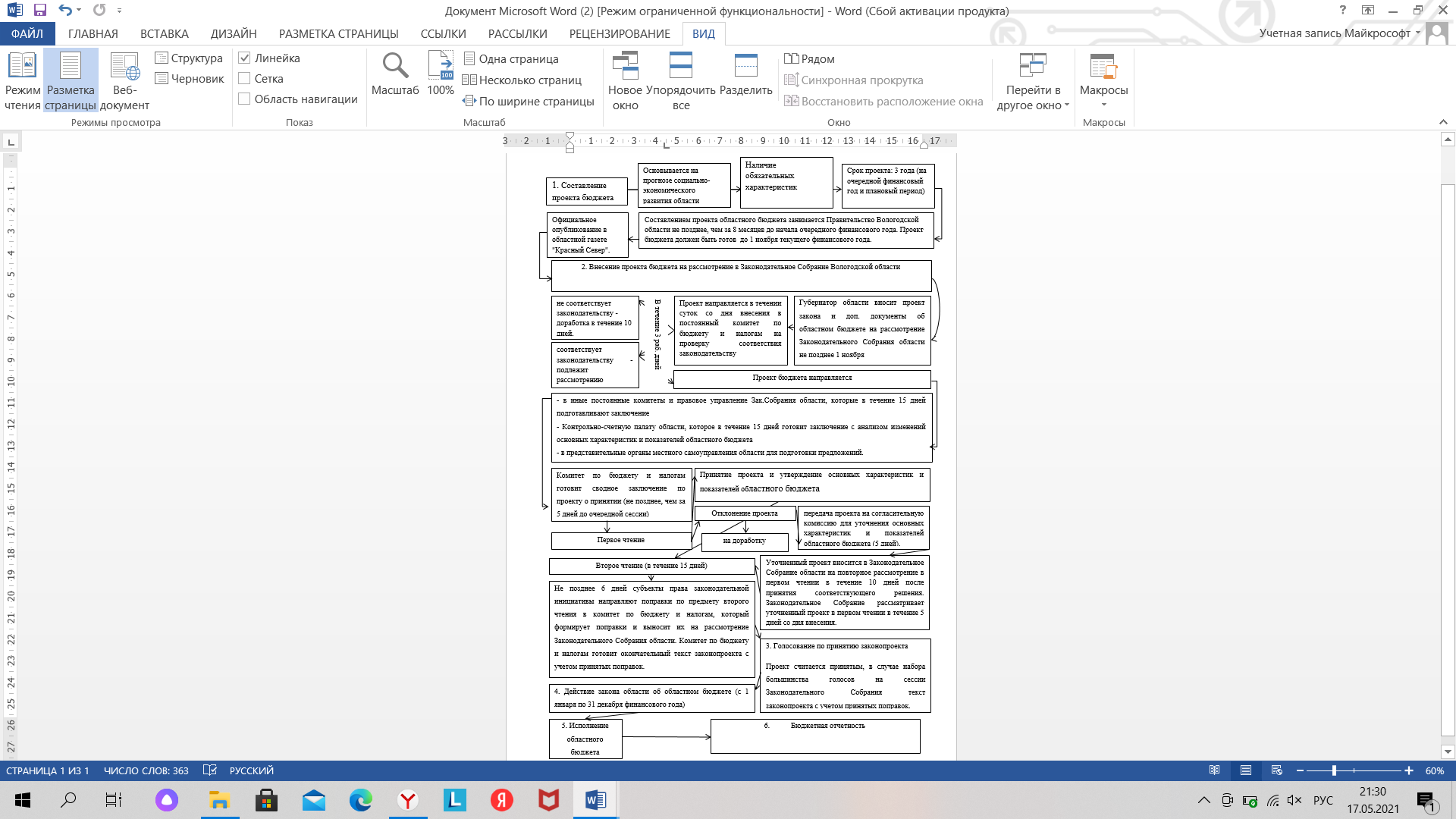 Рис. 2. Этапы создания бюджета Вологодской областиПроведем анализ структуры доходов и расходов бюджета Вологодской области с 2016 по 2020 гг.С 2016 по 2020 гг. основными задачами бюджетной политики были: обеспечение устойчивости и сбалансированности бюджета, обеспечение прироста налоговых и неналоговых доходов в областной бюджет, достижение поставленных целевых показателей, сокращение объема государственного долга области.На период с 2016 по 2019 гг. бюджет Вологодской области имеет следующие тенденции:1.	Профицитный бюджет2.	Увеличение доходной и расходной части бюджета3.	Падение безвозмездных поступлений с 2016 по 2017 гг. на 2,26 млрд.р, а с 2017 г.  рост безвозмездных поступлений4.	Налоги на прибыль и доходы приносят самые большие поступления5.	Самые большие расходы на социальную политику, 6.	Активная реализация государственной программы области «Управление региональными финансами Вологодской области на 2015—2020 годы». С 2019 года приоритетное направление расходов областного бюджета – это реализация указа Президента России о национальных целях и стратегических задачах развития Российской Федерации до 2024 годаВ 2020 году расходная часть бюджета Вологодской области превышала доходную (дефицитный бюджет). Впервые расходы областного бюджета превысили 100 млрд. р. и составили 101,2 млрд. р. К уровню 2019 года объем расходов увеличился на 18,9 млрд.р. Как и в период с 2016 по 2019 гг., самые большие расходы на социальную политику.Исполнение областного бюджета на протяжении всего 2020 года проходило в крайне сложных экономических условиях. Для сдерживания распространения коронавирусной инфекции были приняты меры по ограничению экономической и социальной активности, что привело к ухудшению ситуации с поступлением налоговых и неналоговых доходов (по сравнению с 2019 г.):1.	Налоги на прибыль и доходы упали на 5,271 млрд.р. 2.	Неналоговые доходы упали на 2,35 млрд. р.3.	Общий уровень налоговых и неналоговых поступлений снизился на 5,86 млрд.р.В целях улучшения экономической ситуации в регионе Правительство Вологодской области осуществило следующие мероприятия: комплекс антикризисных мероприятий, в том числе по стимулированию роста экономики региона; привлечение финансовой помощи из федерального бюджета в размере 9,3 млрд.р.; изменение условий погашения реструктурированной задолженности, то есть перенос срока погашения с 2020 г. на период с 2025 по 2029 годы включительно.Эпидемия коронавируса в 2020 году существенно поменяла экономическую ситуацию в Вологодской области. Теперь перед бюджетной политикой региона с 2021 года стоит абсолютно новая цель – минимизация и дальнейшее преодаление последствий короновирусной инфекции. Чтобы выполнить данную цель, предстоит решение следующих задач: обеспечение устойчивости и сбалансированности областного бюджета; укрепление доходной базы бюджета; реализация указов Президента РФ; сохранение социальной направленности бюджета; направление средств на развитие регионаДля достижения поставленных целей, могут быть предложены механизмы совершенствования бюджетной политики, которые направлены на увеличение доходной части бюджета: внедрение новых форматов работы в рамках межведомственного взаимодействия по вопросам сокращения задолженности и легализации теневых доходов; реализация мер налоговой поддержки малого и среднего бизнеса; предоставление расширенного пакета налоговых льгот инвесторам на условиях бюджетной и экономической эффективности; мониторинг результативности действующих налоговых преференций; популяризация налога на профессиональный доход и патентной системы налогообложения; повышение эффективности использования государственного имущества; введение новой оценки состояния доходной базы бюджета в условиях изменения экономики, вызванной влиянием ухудшения эпидемиологической ситуацииСписок литературыБюджетный кодекс Российской Федерации от 31.07.1998 № 145-ФЗ (ред. от 27.12.2018) // Собрание законодательства РФ. - 03.08.1998. - № 31. - Ст. 3823.Департамент финансов Вологодской области [Электронный ресурс]: офиц. сайт – Режим доступа: https://df.gov35.ru/О бюджетном процессе в Вологодской области [Электронный ресурс]: Закон Вологодской области  от 19 февраля 2008 года N 1758-ОЗ // Справочно-поисковая система Консультант плюсТерриториальный орган Федеральной службы государственной статистики по Вологодской области [Электронный ресурс]: офиц. сайт – Режим доступа: https://vologdastat.gks.ru/Чащинова Мария Вячеславовна (Россия, г. Вологда) – студентка 3 курса направления подготовки государственное и муниципальное управление Вологодского филиала Российской академии народного хозяйства и государственной службы при Президенте Российской Федерации, e-mail: mtchashinova@yandex.ruChashchinova M.V.ROLE OF THE BUDGET IN THE VOLOGDA REGIONAnnotation of the article in Russian: The regional budget acts as a key link in the development of the subject. The main goal of the regional budget is to finance the provision of tasks aimed at improving the constituent entity of the Russian Federation, the proportional development of the production and non-production areas, as well as providing assistance to the municipalities that are part of the region. The paper examines the economic essence of the concept of "regional budget", determines its role in the economic and social development of the region, analyzes the budget of the Vologda Oblast. Based on the above, recommendations are made to improve budgetary policy in the Vologda Oblast. Key words in Russian: budget, budgetary system, regional budget, constituent entity of the Russian Federation, socio-economic development of the region.Chashchinova Maria Vyacheslavovna (Russia, Vologda) - 3rd year student of the direction of preparation of state and municipal administration of the Vologda branch of the Russian Academy of National Economy and Public Administration under the President of the Russian Federation, e-mail: mtchashinova@yandex.ruBudget Code of the Russian Federation of July 31, 1998 No. 145-FZ (as amended on December 27, 2018) // Collected Legislation of the Russian Federation. - 08/03/1998. - No. 31. - Art. 3823.Department of Finance of the Vologda Region [Electronic resource]: official. website - Access mode: https://df.gov35.ru/On the budgetary process in the Vologda region [Electronic resource]: Law of the Vologda region of February 19, 2008 N 1758-OZ // Reference and search system Consultant plusTerritorial body of the Federal State Statistics Service for the Vologda Oblast [Electronic resource]: official. website - Access mode: https://vologdastat.gks.ru/